Примерный календарный план воспитательной работы на 2022-2023 учебный год2022 год - Год народного искусства и нематериального культурного наследия России;2022 год - 350 лет со дня рождения Петра I;2023 год - Год педагога и наставникаСентябрь1 сентября - День знаний3 сентября - День окончания Второй мировой войны3 сентября - День солидарности в борьбе с терроризмом7 сентября - 210 лет со дня Бородинского сражения8 сентября - Международный день распространения грамотности17 сентября - 165 лет со дня рождения русского ученого, писателя Константина Эдуардовича Циолковского (1857 - 1935)27 сентября - День работника дошкольного образованияОктябрь1 октября - Международный день пожилых людей1 октября - Международный день музыки5 октября - Международный день учителя16 октября - День отца в России25 октября - Международный день школьных библиотек (четвертый понедельник октября)Ноябрь4 ноября - День народного единства8 ноября - День памяти погибших при исполнении служебных обязанностей сотрудников органов внутренних дел России20 ноября - День начала Нюрнбергского процесса27 ноября - День матери в России30 ноября - День Государственного герба Российской ФедерацииДекабрь3 декабря - День Неизвестного Солдата3 декабря - Международный день инвалидов5 декабря - День добровольца (волонтера) в России8 декабря - Международный день художника9 декабря - День Героев Отечества12 декабря - День Конституции Российской Федерации (12 декабря)25 декабря - День принятия Федеральных конституционных законов о Государственных символах Российской ФедерацииЯнварь25 января - День российского студенчества27 января - День полного освобождения Ленинграда от фашистской блокады27 января - День освобождения Красной армией крупнейшего "лагеря смерти" Аушвиц-Биркенау (Освенцима) - День памяти жертв ХолокостаФевраль2 февраля - 80 лет со дня победы Вооруженных сил СССР над армией гитлеровской Германии в 1943 году в Сталинградской битве8 февраля - День российской науки15 февраля - День памяти о россиянах, исполнявших служебный долг за пределами Отечества21 февраля - Международный день родного языка23 февраля - День защитника ОтечестваМарт3 марта - 200 лет со дня рождения Константина Дмитриевича Ушинского8 марта - Международный женский день18 марта - День воссоединения Крыма и России27 марта - Всемирный день театраАпрель12 апреля - День космонавтики, 65 лет со дня запуска СССР первого искусственного спутника Земли19 апреля - День памяти о геноциде советского народа нацистами и их пособниками в годы Великой Отечественной войны22 апреля - Всемирный день Земли27 апреля - День российского парламентаризмаМай1 мая - Праздник Весны и Труда9 мая - День Победы19 мая - День детских общественных организаций России24 мая - День славянской письменности и культурыИюнь1 июня - День защиты детей6 июня - День русского языка - Пушкинский день России12 июня - День России22 июня - День памяти и скорби27 июня - День молодёжиИюль8 июля - День семьи, любви и верности30 июля - День Военно-морского флотаАвгуст12 августа - День физкультурника22 августа - День Государственного флага Российской Федерации23 августа - 80 лет со дня победы советских войск над немецкой армией в битве под Курском в 1943 году27 августа - День российского кино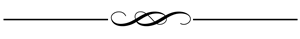 Юбилейные даты со дня рождения писателей, музыкантов, художников и других деятелей5 сентября - 205 лет со дня рождения писателя Алексея Константиновича Толстого (1817 - 1875)8 октября - 130 лет со дня рождения поэтессы, прозаика, драматурга Марины Ивановны Цветаевой (1892 - 1941)26 октября - 180 лет со дня рождения Василия Васильевича Верещагина (1842 - 1904)3 ноября - 135 лет со дня рождения поэта, драматурга, переводчика Самуила Яковлевича Маршака (1887 - 1964)6 ноября - 170 лет со дня рождения писателя, драматурга Дмитрия Наркисовича Мамина-Сибиряка (1852 - 1912)27 декабря - 190 лет со дня рождения основателя Третьяковской галереи Павла Михайловича Третьякова (1832 - 1898)13 марта - 110 лет со дня рождения писателя и поэта, автора слов гимнов Российской Федерации и СССР Сергея Владимировича Михалкова (1913 - 2009)28 марта - 155 лет со дня рождения писателя Максима Горького (1968 - 1936)1 апреля - 150 лет со дня рождения композитора и пианиста Сергея Васильевича Рахманинова (1873 - 1943)12 апреля - 200 лет со дня рождения российского классика и драматурга Александра Николаевича Островского (1823 - 1886)13 мая - 240 лет со дня основания Черноморского флота18 мая - 320 лет со дня основания Балтийского флота6 июня - 120 лет со дня рождения композитора, педагога, дирижера Арама Хачатуряна (1903 - 1978)14 июля - 280 лет со дня рождения поэта Гавриила Романовича Державина (1743 - 1816)19 июля - 130 лет со дня рождения поэта Владимира Владимировича Маяковского (1893 - 1930)